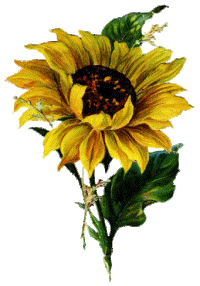 JÍDELNÍČEK MŠ TUŘANY 20. 8. – 24. 8. 2018                       Svačina: chléb, pohanková pomazánka, zelenina, čaj, mléko (1,7,10) Pondělí         Polévka: zeleninová s ovesnými vločkami (1,9)  20. 8.           Hl. jídlo: květákový mozeček, brambory, zeleninový salát (1,3,7)                        Svačina: chléb, máslo, džem, ovoce, čaj, mléko (1,7)Obsahuje alergeny: viz pokrm…………………………………………………………………………………………………………………………………………..                   Svačina: krupicová kaše, ovoce, čaj, mléko (1,7) Úterý         Polévka: česneková (1,9) 21. 8.          Hl. jídlo: sýrová omáčka s kuřecím masem, těstoviny (1,7)                     Svačina: rohlík, pomazánkové máslo, zelenina, čaj, mléko (1,7)Obsahuje alergeny: viz pokrm……………………………………………………………………………………………………………………………………………                    Svačina: chléb, masová pomazánka, zelenina, čaj, mléko (1,3,7) Středa         Polévka: brokolicová (1)  22. 8.          Hl. jídlo: italské lasagne, zelenina (1,7,9)                      Svačina: sladký tvaroh, ovoce, čaj, mléko (1,7)Obsahuje alergeny: viz pokrm                 ……………………………………………………………………………………………………………………………………………                      Svačina: puding, piškoty, ovoce, čaj, mléko (1,7)Čtvrtek        Polévka: hovězí vývar s kuskusem (1,9) 23. 8.           Hl. jídlo: rybí rizoto, sýr, zeleninový salát (1,7)                      Svačina: slunečnicový chléb, šunková pěna, zelenina, čaj, mléko (1,7) Obsahuje alergeny: viz pokrm……………………………………………………………………………………………………………………………………………                   Svačina: rohlík, máslo, plátkový sýr, zelenina, čaj, mléko (1,7)Pátek        Polévka: čočková (1)24. 8.         Hl. jídlo: řecký guláš, bramborový knedlík (1,10)                   Svačina: domácí bábovka, ovoce, čaj, mléko (1,3,7)Obsahuje alergeny: viz pokrm……………………………………………………………………………………………………………………………………………Změna jídelníčku vyhrazena!Přejeme dobrou chuť !Strava je určena k okamžité spotřebě!